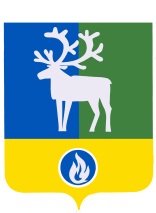 БЕЛОЯРСКИЙ РАЙОНХАНТЫ-МАНСИЙСКИЙ АВТОНОМНЫЙ ОКРУГ - ЮГРААДМИНИСТРАЦИЯ  БЕЛОЯРСКОГО РАЙОНАПОСТАНОВЛЕНИЕот 16 мая 2019 года                                                                                                              № 420О внесении изменения в приложение к постановлению администрации Белоярского района  от 30 ноября 2017 года № 1144П о с т а н о в л я ю:1. Внести в приложение «Административный регламент предоставления муниципальной услуги «Выдача задания и разрешения на проведение работ по сохранению объектов культурного наследия местного (муниципального) значения, расположенных на территории Белоярского района» к постановлению администрации Белоярского района от 30 ноября 2017 года № 1144 «Об утверждении административного регламента предоставления муниципальной услуги «Выдача заданий и разрешений на проведение работ по сохранению объектов культурного наследия местного (муниципального) значения, расположенных на территории Белоярского района» изменение, изложив подраздел 1.2 раздела «1. Общие положения» в следующей редакции:«1.2. Круг заявителей1.2.1. Заявителем на получение задания на проведение работ по сохранению объекта культурного наследия местного (муниципального) значения, выявленного объекта культурного наследия является собственник (физическое лицо либо юридическое лицо) или иной законный владелец объекта культурного наследия местного (муниципального) значения, выявленного объекта культурного наследия (далее – заявитель).1.2.2. Заявителем на получение разрешения на проведение работ по сохранению объекта культурного наследия местного (муниципального) значения, выявленного объекта культурного наследия являются юридические лица и индивидуальные предприниматели, имеющие лицензию на осуществление деятельности по сохранению объектов культурного наследия либо их уполномоченные представители, имеющие такое право в соответствии с законодательством Российской Федерации и Ханты-Мансийского автономного округа – Югры в силу наделения их полномочиями заявителя в установленном законодательством Российской Федерации.».2. Опубликовать настоящее постановление в газете «Белоярские вести. Официальный выпуск».3. Настоящее постановление вступает в силу после его официального опубликования.4. Контроль за выполнением постановления возложить на заместителя главы по социальным вопросам Белоярского района Сокол Н.В.  Глава Белоярского района                                                                                     С.П. Маненков